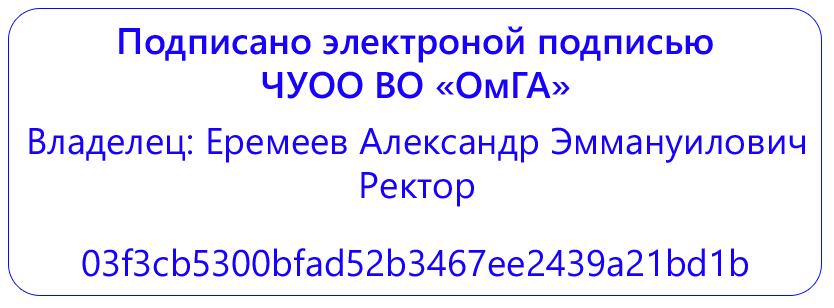 Частное учреждение образовательная организация высшего образования «Омская гуманитарная академия»(ЧУОО ВО «ОмГА»)ОБЩАЯ ХАРАКТЕРИСТИКА ОсновнОЙ профессиональнОЙобразовательнОЙ программЫУровень высшего образованияБакалавриатНаправление подготовки: 44.03.02 Психолого-педагогическое образование

Направленность (профиль) программы: «Психология и педагогика специального и инклюзивного образования»Омск, 2021Основная профессиональная образовательная программа бакалавриат по направлению подготовки: 44.03.02 Психолого-педагогическое образование, направленность (профиль) программы: «Психология и педагогика специального и инклюзивного образования» рассмотрена и утверждена на заседании кафедры от 30августа 2021г., протокол №.1Заведующий кафедрой ППиСР д.п.н., профессор, -------------- Лопанова Е.В.СодержаниеРаздел 1. ОБЩИЕ ПОЛОЖЕНИЯОпределение и состав основной профессиональной образовательной программыНормативные документы Перечень профессиональных стандартов, соотнесенных с ФГОС1.4  Квалификация, присваиваемая выпускникамобразовательных программ 1.5. Форма обучения1.6. Реализация программы бакалавриата1.7. Язык обучения1.8 Срок получения образования1.9. Объем образовательной программы1.10. Области и(или) сферы профессиональной деятельности выпускника1.11. Объект(ы) профессиональной деятельности выпускника1.12. Типы задач профессиональной деятельности выпускникаРаздел 2. СТРУКТУРА ОБРАЗОВАТЕЛЬНОЙ ПРОГРАММЫ 2.1. Структура программы бакалавриата по направлению подготовки 44.03.02 Психолого-педагогическое образованиеРаздел 3. ПЛАНИРУЕМЫЕ РЕЗУЛЬТАТЫ ОСВОЕНИЯ ОБРАЗОВАТЕЛЬНОЙ ПРОГРАММЫ3.1. Универсальные компетенции выпускников и индикаторы их достижения3.2. Общепрофессиональные компетенции выпускников и индикаторы их достижения3.3. Профессиональные компетенции выпускниковРаздел 4. УСЛОВИЯ РЕАЛИЗАЦИИ ОБРАЗОВАТЕЛЬНОЙ ПРОГРАММЫ4.1. Общесистемные требования к реализации образовательной программы4.2. Требования к материально-техническому и учебно-методическому обеспечению образовательной программы4.3. Требования к кадровым условиям реализации образовательной программы4.4. Требования к финансовым условиям реализации образовательной программы4.5. Требования к применяемым механизмам оценки качества образовательной деятельности и подготовки обучающихся по образовательной программе4.6 Воспитательная работа и социальная политика ОмГАПеречень сокращенийРаздел 1. ОБЩИЕ ПОЛОЖЕНИЯ1.1.Определение и состав основной профессиональной образовательной программыОсновная профессиональная образовательная программа (далее – образовательная программа), реализуемая в ЧУОО ВО «Омская гуманитарная академия» (далее – Академия; ОмГА) представляет собой совокупность обязательных требований при реализации основных профессиональных образовательных программ высшего образования - программ бакалавриата по направлению подготовки 44.03.02 Психолого-педагогическое образование (далее соответственно - программа бакалавриата, направление подготовки), утвержденных Приказом Министерства образования и науки РФ от 22 февраля 2018 г. № 122 «Об утверждении федерального государственного образовательного стандарта высшего образования - бакалавриат по направлению подготовки 44.03.02 Психолого-педагогическое образование» с учетом профессиональных стандартов, сопряженных с профессиональной деятельностью выпускников, зарегистрированный в Министерстве Юстиции РФ №50364 от 15 марта 2018.Академия разрабатывает программу бакалавриата по направлению подготовки 44.03.02 Психолого-педагогическое образование с учетом соответствующей примерной основной образовательной программы, включенной в реестр основных образовательных программ (далее ПООП)Образовательная программа представляет собой комплекс основных характеристик образования (объем, содержание, планируемые результаты), организационно-педагогических условий, форм аттестации, который представлен в виде общей характеристики программы, учебного плана, календарного учебного графика, рабочих программ дисциплин (модулей), программ практик, программы государственной итоговой аттестации, оценочных средств, методических материалов.Образовательная программа формирует требования к результатам её освоения в виде универсальных, общепрофессиональных и профессиональных компетенций выпускников.Образовательная программа позволяет осуществлять обучение инвалидов и лиц с ограниченными возможностями здоровья (при наличии данной категории обучающихся). 1.2. Нормативные документыФедеральный закон от 29.12.2012 №273-ФЗ «Об образовании в Российской Федерации»;Федеральный государственный образовательный стандарт высшего образования - бакалавриат по направлению подготовки44.03.02 Психолого-педагогическое образование, Приказом Министерства образования и науки РФ от 22 февраля 2018 г. № 122 «Об утверждении федерального государственного образовательного стандарта высшего образования - бакалавриат по направлению подготовки 44.03.02 Психолого-педагогическое образование» с учетом профессиональных стандартов, сопряженных с профессиональной деятельностью выпускников, зарегистрированный в Министерстве Юстиции РФ №50364 от 15 марта 2018;Приказ № 1061 от 12 сентября 2013 г. «Об утверждении перечней специальностей и направлений подготовки высшего образования» (в ред. Приказов Минобрнауки от 29.01.2014 N 63, от 20.08.2014 N 1033, от 13.10.2014 N 1313, от 25.03.2015 N 270, от 01.10.2015 N 1080, от 01.12.2016 N 1508, от 10.04.2017 N 320, от 11.04.2017 N 328, от 23.03.2018 N 210,  от 30.08.2019 N 664);Приказ от 05 апреля 2017 г. N 301 «Об утверждении порядка организации и осуществления образовательной организации по образовательным программ высшего образования – программам бакалавриата, программам специалитета, программам магистратуры; Приказ Минобрнауки России от 29.06.2015 № 636 «Об утверждении Порядка проведения государственной итоговой аттестации по образовательным программам высшего образования – программам бакалавриата, программам специалитета и программам магистратуры»(с изменениями и дополнениями от 27 марта 2020 года N 490);Положение о практической подготовке обучающихся утверждено  Приказом от 5 августа 2020 года N 885/390, Зарегистрировано в Министерстве юстиции Российской Федерации 11 сентября 2020 года, регистрационный N 59778Порядок разработки примерных основных образовательных программ, проведения их экспертизы и ведения реестра примерных основных образовательных программ, утвержденный приказом Минобрнауки России от 28 мая 2014 года №594;Приказ Министерства науки и высшего образования РФ от 26 ноября 2020 г. № 1456 «О внесении изменений в федеральные государственные образовательные стандарты высшего образования». Зарегистрировано в Минюсте РФ 27 мая 2021 г., Регистрационный № 63650, вступил в силу с 01.09.2021;Устав ЧУОО ВО «Омская гуманитарная академия»;Локальные нормативные акты ОмГА http://omga.su/sveden/document;Профессиональные стандарты.1.3 Перечень профессиональных стандартов, соотнесенных с ФГОСПеречень профессиональных стандартов, соотнесенных с федеральным государственным образовательным стандартом высшего образования - бакалавриата по направлению подготовки 44.03.02 Психолого-педагогическое образование, приведен в Приложении 1. 1.4Квалификация, присваиваемая выпускникамобразовательных программ - Бакалавр1.5. Форма обучения: очная/очно-заочная / заочная.1.6. Реализация программы бакалавриата: образовательная программа реализуется ОмГАсамостоятельно1.7. Язык обучения: государственный язык РФ–русский1.8Срок получения образования: в очной форме обучения, включая каникулы, предоставляемые после прохождения государственной итоговой аттестации, составляет 4 года;в очно-заочной или заочной формах обучения срок получения образования составляет 4 года 6 месяцев;при обучении по индивидуальному плану при ускоренном обучении срок получения образования составляет 3 года 6 месяцев;при обучении по индивидуальному учебному плану инвалидов и лиц с ОВЗ может быть увеличен по их заявлению не более чем на 1 год по сравнению со сроком получения образования, установленным для соответствующей формы обучения.1.9. Объем образовательной программыОбъем программы бакалавриата по направлению подготовки 44.03.02 Психолого-педагогическое образованиесоставляет 240 зачетных единиц (далее - з.е.) вне зависимости от формы обучения, применяемых образовательных технологий, реализации программы бакалавриата с использованием сетевой формы, реализации программы бакалавриата по индивидуальному учебному плану.Объем программы ббакалавриата по направлению подготовки 44.03.02 Психолого-педагогическое образование, реализуемый за один учебный год, составляет не более 70 з.е. вне зависимости от формы обучения, применяемых образовательных технологий, реализации программы бакалавриата по направлению подготовки 44.03.02 Психолого-педагогическое образование с использованием сетевой формы, реализации программы бакалавриата по индивидуальному учебному плану (за исключением ускоренного обучения), а при ускоренном обучении - не более 80 з.е.Величина зачетной единицы устанавливается в объеме 27 астрономических часов (36 академических часов).1.10. Области и(или) сферы профессиональной деятельности выпускникаПри разработке программы бакалавриата по направлению подготовки 44.03.02 Психолого-педагогическое образованиеАкадемия установила направленность (профиль) программы бакалавриата«Психология и педагогика специального и инклюзивного образования»,которая соответствует направлению подготовки в целомили конкретизирует содержание программы бакалавриата в рамках направления подготовки путем ориентации ее на:- область (области) профессиональной деятельности и сферу (сферы) профессиональной деятельности выпускников;- тип (типы) задач и задачи профессиональной деятельности выпускников;- при необходимости - на объекты профессиональной деятельности выпускников или область (области) знания.Области профессиональной деятельности и сферы профессиональной деятельности, в которых выпускники, освоившие программу бакалавриата, могут осуществлять профессиональную деятельность:01 Образование и наука (в сферах начального общего, основного общего, среднего общего, дополнительного образования).01.001 Педагог (педагогическая деятельность в дошкольном, начальном общем,  основном общем, среднем общем образовании) (воспитатель, учитель)01.002 Педагог-психолог (психолог в сфере образования)01.003Педагог дополнительного образования детей и взрослыхВыпускники могут осуществлять профессиональную деятельность в других областях профессиональной деятельности и (или) сферах профессиональной деятельности при условии соответствия уровня их образования и полученных компетенций требованиям к квалификации работника.1.11. Объект(ы) профессиональной деятельности выпускника– обучение – воспитание – развитие обучающихся в начальном общем образовании1.12. Типы задач профессиональной деятельности выпускникаВ рамках освоения программы бакалавриата по направлению подготовки 44.03.02 Психолого-педагогическое образование выпускники могут готовиться к решению задач профессиональной деятельности следующих типов:педагогический;- участие впроектировании иреализации программформированияуниверсальныхучебных действий,направленных надостижениеметапредметныхобразовательныхрезультатовобучающихся всоответствии стребованиямифедеральныхгосударственныхобразовательныхстандартов общегообразования.- организация учебной деятельности с учетом особенностей социальной ситуации развития обучающихся на разных этапах начального общего образования (включая адаптацию первоклассников к школьной жизни и подготовку выпускников начальной школы к обучению в основной школе)- индивидуализация обучения, развития и воспитания обучающихся, в том числе с особыми- образовательными потребностями, с учетом неравномерности психологического развития обучающихся начального общего образования-реализация образовательного процесса в образовательных организациях НООметодический- разработка программно-методического обеспечения психолого-педагогического сопровождения реализации основных и дополнительных образовательных программсопровождение.-участие в проведении мониторинга личностных и метапредметных результатов освоения общеобразовательной программы с  спользованием современных средствинформационно – коммуникационныхтехнологий (ИКТ).При реализации программы бакалавриата по направлению подготовки 44.03.02 Психолого-педагогическое образование Академия вправе применять электронное обучение, дистанционные образовательные технологии.Электронное обучение, дистанционные образовательные технологии, применяемые при обучении инвалидов и лиц с ограниченными возможностями здоровья (далее – инвалиды и лица с ОВЗ), предусматривают  возможность приема-передачи информации в доступных для них формах  (при наличии данной категории обучающихся).Раздел 2. СТРУКТУРА ОБРАЗОВАТЕЛЬНОЙ ПРОГРАММЫ 2.1. Структура программы бакалавриата по направлению подготовки 44.03.02 Психолого-педагогическое образованиеУчебный план определяет перечень и последовательность освоения дисциплин, практик, промежуточной и государственной итоговой аттестаций, их трудоемкость в зачетных единицах и академических часах, распределение контактной работы обучающихся с преподавателем (в том числе лекционные, практические, лабораторные виды занятий, консультации) и самостоятельной работы обучающихся.В рамках программы бакалавриата по направлению подготовки 44.03.02 Психолого-педагогическое образованиевыделяются обязательная часть и часть, формируемая ЧУОО ВО «ОмГА».К обязательной части программы бакалавриата относятся дисциплины (модули) и практики, обеспечивающие формирование общепрофессиональных компетенций, а также профессиональных компетенций, установленных ПООП в качестве обязательных Объём обязательной части, без учета государственной итоговой аттестации, составляет более 70% общего объема программы бакалавриата.Структура программы бакалавриата включает следующие блоки:Блок 1 Дисциплины (модули) не менее 120 з.еБлок 2 Практика не менее 60 з.еБлок 3 Государственная итоговая аттестация не менее 9 з.еОбъем программы бакалавриата 240 з.еПрограмма бакалавриата обеспечивает реализацию дисциплин: философия, история (история России, всеобщая история), иностранный язык, безопасность жизнедеятельности, в рамках Блока 1 «Дисциплины (модули)».Реализация дисциплин (модулей) по физической культуре и спорту обеспечивается:- в объеме не менее 2 з.е. в рамках Блока 1 «Дисциплины (модули)»;- в объеме не менее 328 академических часов, которые являются обязательными для освоения, не переводятся в з.е. и не включаются в объем программы бакалавриата, в рамках элективных дисциплин (модулей) в очной форме обучения.Дисциплины (модули) по физической культуре и спорту реализуются в порядке, установленном Академией. Для инвалидов и лиц с ОВЗ Академия устанавливает особый порядок освоения дисциплин (модулей) по физической культуре и спорту с учетом состояния их здоровья.В Блок 2 входят учебная и производственная практики:Типы учебной практики:- Учебная практика: ознакомительная практика -Учебная практика: технологическая(проектно-технологическая) практика -Учебная практика: научно-исследовательская работа (получение первичных навыков научно-исследовательской работы)- Учебная практика: общественно-педагогическая практика-  Организация психолого-педагогического сопровождения в образовании- Технологическая (проектно-технологическая) практикаТипы производственной практики:- Производственная практика: вожатская практика - Производственная практика: технологическая (проектно-технологическая) практика-Производственная практика: технологическая (проектно-технологическая) практика- Производственная практика: педагогическая практика - Производственная практика: педагогическая практика интерна- Психолого-педагогическая практика- Преддипломная практикаВ Блок 3«Государственная итоговая аттестация» входят:-подготовка к выполнению и защите выпускной квалификационной работы.Государственный экзамен не включен в государственную итоговую аттестацию по решению Ученого совета Академии.В Академии обучающимся обеспечивается возможность освоения элективных дисциплин (модулей) и факультативных дисциплин (модулей):-Физическая культура и спорт (элективная дисциплина)-Противодействие коррупции в образовательной сфере (факультативная дисциплина)-Стратегии противодействия международному терроризму (факультативная дисциплина)- Этика профессиональной деятельности педагога(факультативная дисциплина)-Организация добровольческой (волонтерской) деятельности и взаимодействие с социально ориентированными НКО(факультативная дисциплина).Календарный учебный график определяет сроки и периоды осуществления видов учебной деятельности, включая промежуточную и государственную итоговую аттестацию (ГИА), и периоды каникул.ОПОП включает в себяУчебный план и календарный учебный график бакалавриата по направлению подготовки 44.03.02 Психолого-педагогическое образование.Аннотации всех учебных дисциплин, практик, ГИАбакалавриата по направлению подготовки 44.03.02 Психолого-педагогическое образование.Государственная итоговая аттестация является обязательной и осуществляется после освоения всех предусмотренных образовательной программой дисциплин и практик в полном объеме. ГИА включает в себяподготовку к выполнению и защите выпускной квалификационной работы.Академия предоставляетинвалидам и лицам с ОВЗ (по их заявлению) возможность обучения по программе бакалавриата по направлению подготовки 44.03.02 Психолого-педагогическое образование, учитывающей особенности их психофизического развития, индивидуальных возможностей и при необходимости обеспечивающей коррекцию нарушений развития и социальную адаптацию указанных лиц (при наличии данного контингента).Раздел 3. ПЛАНИРУЕМЫЕ РЕЗУЛЬТАТЫ ОСВОЕНИЯ ОБРАЗОВАТЕЛЬНОЙ ПРОГРАММЫВ результате освоения образовательной программыбакалавриата по направлению подготовки 44.03.02 Психолого-педагогическое образование у выпускника должны быть сформированы следующие компетенции:3.1.Универсальные компетенции выпускников и индикаторы их достижения3.2. Общепрофессиональные компетенции выпускников и индикаторы их достижения3.3. Профессиональные компетенции выпускниковПрофессиональные компетенции, бакалавриата по направлению подготовки 44.03.02 Психолого-педагогическое образованиеустанавливаемые образовательной программой, формируются на основе профессиональных стандартов, соответствующих профессиональной деятельности выпускников (при наличии), а также, при необходимости, на основе анализа требований к профессиональным компетенциям, предъявляемых к выпускникам на рынке труда, обобщения отечественного и зарубежного опыта, проведения консультаций с ведущими работодателями, объединениями работодателей отрасли, в которой востребованы выпускники, иных источников.При определении профессиональных компетенцийбакалавриата по направлению подготовки 44.03.02 Психолого-педагогическое образование на основе профессиональных стандартов Академия осуществляет выбор профессиональных стандартов, соответствующих профессиональной деятельности выпускников, из числа указанных в приложении к ФГОС ВО и (или) иных профессиональных стандартов, соответствующих профессиональной деятельности выпускников, из реестра профессиональных стандартов (перечня видов профессиональной деятельности), размещенного на специализированном сайте Министерства труда и социальной защиты Российской Федерации «Профессиональные стандарты» (http://profstandart.rosmintrud.ru) (при наличии соответствующих профессиональных стандартов).Из каждого выбранного профессионального стандарта Академия выделяет одну или несколько обобщенных трудовых функций (далее – ОТФ), соответствующих профессиональной деятельности выпускников, на основе установленных профессиональным стандартом для ОТФ уровня квалификации и требований раздела «Требования к образованию и обучению». ОТФ может быть выделена полностью или частично.Профессиональные компетенции разработаны с учетом ПС и ПООП (при наличии).Совокупность компетенций, установленных программой бакалавриата по направлению подготовки 44.03.02 Психолого-педагогическое образование, обеспечиваетвыпускнику способность осуществлять профессиональную деятельность не менее чем в одной области профессиональной деятельности и сфере профессиональной деятельности, установленных в соответствии с пунктом 1.11 ФГОС ВО, и решать задачи профессиональной деятельности не менее, чем одного типа, установленного в соответствии с пунктом 1.12 ФГОС ВО.Академия устанавливает в программе бакалавриата по направлению подготовки 44.03.02 Психолого-педагогическое образование индикаторы достижения компетенций:- универсальные, общепрофессиональные и, при наличии, обязательные профессиональные компетенции– в соответствии с индикаторами достижения компетенций, установленными ПООП;- рекомендуемые профессиональные компетенции и самостоятельно установленные профессиональные компетенции (при наличии) – самостоятельно.Академиясамостоятельно планирует результаты обучения по дисциплинам (модулям) и практикам, которые должны быть соотнесены с установленными в программе бакалавриата индикаторами достижения компетенций.Совокупность запланированных результатов обучения по дисциплинам (модулям) и практикам обеспечивает формирование у выпускника всех компетенций, установленных программой бакалавриата по направлению подготовки 44.03.02 Психолого-педагогическое образование.Раздел 4. УСЛОВИЯ РЕАЛИЗАЦИИ ОБРАЗОВАТЕЛЬНОЙ ПРОГРАММЫТребования к условиям реализации программы бакалавриата по направлению подготовки 44.03.02 Психолого-педагогическое образование включают в себя общесистемные требования, требования к материально-техническому и учебно-методическому обеспечению, требования к кадровым и финансовым условиям реализации программы бакалавриата по направлению подготовки 44.03.02 Психолого-педагогическое образование, а также требования к применяемым механизмам оценки качества образовательной деятельности и подготовки обучающихся по программе бакалавриата по направлению подготовки 44.03.02 Психолого-педагогическое образование.4.1. Общесистемные требования к реализации образовательной программыАкадемиярасполагает на праве собственности помещениями и оборудованием для реализации образовательной программы по Блоку 1 «Дисциплины (модули)» и Блоку 3 «Государственная итоговая аттестация» в соответствии с учебным планом.Каждый обучающийся в течение всего периода обучения обеспечен индивидуальным неограниченным доступом к электронной информационно-образовательной среде ОмГА из любой точки, в которой имеется доступ к информационно-телекоммуникационной сети «Интернет» (далее – сеть «Интернет»), как на территории ОмГА, так и вне ее. Условия для функционирования электронной информационно-образовательной среды могут быть созданы с использованием ресурсов иных организаций.Электронная информационно-образовательная среда ОмГАобеспечивает: -  доступ к учебным планам, рабочим программам дисциплин (модулей), практик, электронным учебным изданиям и электронным образовательным ресурсам, указанным в рабочих программах дисциплин (модулей), практик;-  формирование электронного портфолио обучающегося, в том числе сохранение его работ и оценок за эти работы.Функционирование электронной информационно-образовательной среды обеспечивается соответствующими средствами информационно-коммуникационных технологий и квалификацией работников, ее использующих и поддерживающих. Функционирование электронной информационно-образовательной среды соответствует законодательству Российской Федерации.Электронная информационно-образовательная среда Академии создана на платформе MOODLE, установленной на собственных серверах Академии, имеющих высокоскоростное подключение к сети «Интернет».4.2. Требования к материально-техническому и учебно-методическому обеспечению образовательной программыПомещения представляют собой учебные аудитории для проведения учебных занятий, предусмотренных программой бакалавриата по направлению подготовки 44.03.02 Психолого-педагогическое образование, оснащенные оборудованием и техническими средствами обучения, состав которых определяется в рабочих программах дисциплин (модулей). Помещения для самостоятельной работы обучающихся оснащены компьютерной техникой с возможностью подключения к сети «Интернет» и обеспечением доступа в электронную информационно-образовательную средуОмГА. Допускается замена оборудования его виртуальными аналогами.Академия обеспеченанеобходимым комплектом лицензионного и свободно распространяемого программного обеспечения, в том числе отечественного производства (состав определяется в рабочих программах дисциплин (модулей) и подлежит обновлению при необходимости).При использовании в образовательном процессе печатных изданий библиотечный фонд укомплектован требуемыми печатными изданиями из расчета не менее 0,25 экземпляра каждого из изданий, указанных в рабочих программах дисциплин (модулей), программах практик, на одного обучающегося из числа лиц, одновременно осваивающих соответствующую дисциплину (модуль), проходящих соответствующую практику.В образовательном процессе все обучающиеся Академии обеспечены доступом к Электронные библиотечные системы и электронные библиотеки:ЭБС IPRBooks-Режим доступа: http://www.iprbookshop.ruЭБС издательства «Юрайт» Режим доступа: http://biblio-online.ruОбучающимся обеспечен доступ (удаленный доступ) к современным профессиональным базам данных и информационным справочным системам, состав которых определяется в рабочих программах дисциплин (модулей) и  подлежит обновлению (при необходимости).Обучающиеся из числа инвалидов и лиц с ограниченными возможностями здоровья обеспечиваются печатными и (или) электронными образовательными ресурсами в формах, адаптированных к ограничениям их здоровья.4.3.Требования к кадровым условиям реализации образовательной программыРеализация образовательной программы обеспечивается педагогическими работниками ОмГА, а также лицами, привлекаемыми к реализации образовательной программы на иных условиях.Квалификация педагогических работников ОмГАотвечает квалификационным требованиям, указанным в квалификационных справочниках и (или) профессиональных стандартах (при наличии).Не менее 70 процентов численности педагогических работников Академии, участвующих в реализации программы бакалавриата, и лиц, привлекаемых Организацией к реализации программы бакалавриата на иных условиях (исходя из количества замещаемых ставок, приведенного к целочисленным значениям), должны вести научную, учебно-методическую и (или) практическую работу, соответствующую профилю преподаваемой дисциплины (модуля).Не менее 10 процентов численности педагогических работников Академии, участвующих в реализации программы бакалавриата, и лиц, привлекаемых Организацией к реализации программы бакалавриата на иных условиях (исходя из количества замещаемых ставок, приведенного к целочисленным значениям), должны являться руководителями и (или) работниками иных организаций, осуществляющими трудовую деятельность в профессиональной сфере, соответствующей профессиональной деятельности, к которой готовятся выпускники (иметь стаж работы в данной профессиональной сфере не менее 3 лет).Не менее 65 процентов численности педагогических работников Академии и лиц, привлекаемых к образовательной деятельности Организации на иных условиях (исходя из количества замещаемых ставок, приведенного к целочисленным значениям), должны иметь ученую степень (в том числе ученую степень, полученную в иностранном государстве и признаваемую в Российской Федерации) и (или) ученое звание (в том числе ученое звание, полученное в иностранном государстве и признаваемое в Российской Федерации).4.4. Требования к финансовым условиям реализации образовательной программыФинансовое обеспечение реализации программы бакалавриата по направлению подготовки 44.03.02 Психолого-педагогическое образование осуществляется в объеме не ниже значений базовых нормативов затрат на оказание государственных услуг по реализации образовательных программ высшего образования – программ бакалавриата по направлению подготовки 44.03.02 Психолого-педагогическое образование и значений корректирующих коэффициентов к базовым нормативам затрат, определяемых Министерством образования и науки Российской Федерации.4.5. Требования к применяемым механизмам оценки качества образовательной деятельности и подготовки обучающихся по образовательной программеКачество образовательной деятельности и подготовки обучающихся по образовательным программам определяется в рамках системы оценки качества, которая строится на сочетании различных оценочных механизмов: внешних и внутренних процедур оценивания образовательного процесса и его результатов.В рамках внутренней системы оценки качества образовательной деятельности по программе бакалавриата по направлению подготовки 44.03.02 Психолого-педагогическое образование обучающимся предоставляется возможность оценивания условий, содержания, организации и качества образовательного процесса в целом и отдельных дисциплин (модулей) и практик.Внешняя оценка качества образовательной деятельности по программе бакалавриата по направлению подготовки 44.03.02 Психолого-педагогическое образование в рамках процедуры государственной аккредитации осуществляется с целью подтверждения соответствия образовательной деятельности по программе бакалавриата по направлению подготовки 44.03.02 Психолого-педагогическое образованиетребованиям ФГОС ВО с учетом соответствующей ПООП.Внешняя оценка качества образовательной деятельности и подготовки обучающихся по программе бакалавриата по направлению подготовки 44.03.02 Психолого-педагогическое образованиеосуществляется в рамках профессионально-общественной аккредитации, проводимой работодателями, их объединениями, а также уполномоченными ими организациями, в том числе иностранными организациями, либо авторизованными национальными профессионально-общественными организациями, входящими в международные структуры, с целью признания качества и уровня подготовки выпускников, отвечающими требованиям профессиональных стандартов (при наличии), требованиям рынка труда к специалистам соответствующего профиля.Применяемые механизмы оценки качества образовательной деятельности и подготовки обучающихся определены локальными нормативными актами ОмГА.4.6 Воспитательная работа и социальная политика ОмГАВоспитательная работа и социальная политика являются приоритетными направлениями в деятельности ЧУОО ВО «Омская гуманитарная академия». Основными направлениями выступают:совершенствование условий обучения, внеучебной деятельности и труда;формирование гражданской ответственности, стремление к самообразованию, развитие творческой инициативы;воспитание устойчивых нравственно-эстетических качеств, развитие творческих способностей и познавательных интересов;совершенствование системы стимулирования работы преподавателей и сотрудников, повышение заработной платы;поддержка и стимулирование преподавательской и исследовательской работы студентов, аспирантов, молодых ученых и преподавателей вуза.В академии имеется богатейший опыт воспитания и развития творческих способностей обучающихся. Активно проводятся различные творческие мероприяття и конкурсы. Эти мероприятия способствуют развитию нравственно-эстетических качеств личности студентов. Развитие системы студенческого самоуправления являются залогом формирования самостоятельности и общественно-политической активности личности студентов.Для инициативной, самостоятельной, ответственной общественной деятельности студентов, направленной на развитие их социальной активности, создан студенческий совет. Орган студенческого самоуправления решает самостоятельно многие вопросы организации досуга, творческого самовыражения юношей и девушек, а также межвузовского обмена, быта студентов. Эффективность воспитательной работы достигается выполнением правил внутреннего распорядка и локальных актов академии, всесторонним информационным обеспечением, а также сочетанием требовательности к студентам и уважения их личного достоинства, прав и убеждений. Основные направления воспитательной деятельности университета реализуются согласно утвержденному Комплексному плану внеучебной деятельности в ЧУОО ВО «Омская гуманитарная академия». Академия разрабатывает календарный план воспитательной работы и рабочую программу воспитания. Календарный план воспитательной работы и рабочая программа воспитания, включает в себя следующие основные  направления Программы: Блок 1. Профессиональное воспитание обучающихся Модуль 1.1. Профессиональное воспитание Блок 2. Социализация обучающихся Модуль 2.1. Гражданско-патриотическое воспитание Модуль 2.2. Физическая культура и здоровье сбережение Модуль 2.3.Культурно-творческое воспитание Модуль 2.4. Молодежное предпринимательство Модуль 2.5. Экологическое воспитание. В Омской гуманитарной академии созданы условия для успешной социальной адаптации студентов с ОВЗ и инвалидностью: организовано психологическое сопровождение, имеющее целью выявление и решение проблем, связанных с обучением, общением и социальной адаптацией студентов, на факультетах –индивидуальное сопровождение, целью которого является контроль учебной деятельности. В расписании занятий предусматриваются перерывы для отдыха и приема пищи. Перерывы между занятиями составляют не менее 10 минут. Приказом о режиме занятий обучающихся предусмотрены две большие перемены для приема пищи. Специальные условия питания обучающихся инвалидов и лиц с ограниченными возможностями здоровья предусмотрены Положением «Об условиях питания обучающихся инвалидов и лиц с ограниченными возможностями здоровья». Адаптированные основные профессиональные образовательные программы, реализуемые в Академии для этой категории студентов, предусматривают их особые потребности, в том числе в части организации режима питания.Для инвалидов и лиц с ограниченными возможностями здоровья в академии установлен особый порядок освоения дисциплины «Физическая культура и спорт». В зависимости от рекомендации медико-социальной экспертизы на основании соблюдения принципов сбережения здоровья и адаптивной физической культуры преподавателем дисциплины «Физическая культура и спорт» разрабатывается комплекс специальных занятий, направленных на развитие, укрепление и поддержание здоровья студентов. Данные занятия предусмотрены расписанием занятий академии. Это могут быть подвижные занятия адаптивной физкультурой в спортивном зале или на открытом воздухе. Для студентов с ограничениями передвижения это могут быть занятия по настольным, интеллектуальным видам спорта.  С целью координации деятельности по обучению и воспитанию в академии назначено должностное лицо, ответственное за работу с инвалидами и лицами с ограниченными возможностями здоровья, повышение доступности и качества их образования, организацию профориентационной работы, а также содействие трудоустройству выпускников с инвалидностью и ограниченными возможностями здоровья. Академия располагает медпунктом для оказания первой медицинской помощи инвалидам и студентам с ограниченными возможностями здоровья. В вузе имеются санитарно-гигиенические помещения и система пожарной сигнализации пригодные для обучающихся ряда нозологий (при наличии данной категории обучающихся). Приложение 1Перечень профессиональных стандартов, соотнесенных с федеральным государственным образовательным стандартом по направлению подготовки (специальности) 44.03.02 Психолого-педагогическое образованиез.е.–зачетная единицаОПК–общепрофессиональная компетенцияОС–оценочное средство          ОТФ–обобщенная трудовая функцияПД–профессиональная деятельностьПК–профессиональная компетенцияПС–профессиональный стандартПООП–примерная основная образовательная программа по направлению подготовкиУК–универсальная компетенцияФГОС ВО–федеральный государственный образовательный стандарт высшего образованияКатегория универсальной компетенцииКод и наименование универсальной компетенции Код и наименование индикатора достижения универсальной компетенцииСистемное и критическое мышлениеУК-1. Способен осуществлять поиск, критический анализ и синтез информации, применять системный подход для решения поставленных задачУК-1.1знать основы критического анализа и оценки современных научных достижений;УК-1.2уметь находить и анализировать информацию, необходимую для решения поставленной задачи;УК-1.3 уметь рассматривать различные варианты решения задачи, оценивать;УК-1.4уметь отличать факты от мнений, интерпретаций, оценок и т.д. в рассуждениях других участников деятельности;УК-1.5 уметь определять и оценивать практические последствия возможных решений задач;УК-1.6 владеть  анализом задач, базовыми составляющими, декомпозицией задач;УК-1.7 владеть обосновывать действия, определять возможности и ограничения их применимости;УК-1.8 владеть грамотно, логично, ргументировано формированием собственных суждений и оценок.Разработка и реализация проектовУК-2. Способен определять круг задач в рамках поставленной цели и выбирать оптимальные способы их решения, исходя из действующих правовых норм, имеющихся ресурсов и ограниченийУК-2.1знать основы психодиагностики, классификацию методов, их возможности и ограничения, предъявляемые к ним требования,  методы сбора, обработки информации, результатов психологических наблюдений и диагностики, способы интерпретации и представления результатов психодиагностического обследования;УК-2.2уметь определять ожидаемые результаты решения выделенных задач проекта;УК-2.3уметь проектировать решение конкретной задачи проекта, выбирая оптимальный способ ее решения, исходя из действующих правовых норм и имеющихся ресурсов и ограничений;УК-2.4владеть навыками решения конкретных задач проекта заявленного качества и за установленное время;УК-2.5владеть навыком публичного представления результатов решения конкретной задачи проекта;УК-2.6владеть навыками решения конкретных задач проекта заявленного качества и за установленное время.Командная работа и лидерствоУК-3.Способен осуществлять социальное взаимодействие и реализовывать свою роль в командеУК-3.1знать социально-психологические процессы развития группыУК-3.2 знать основные условия эффективной командной работы для достижения поставленной цели, правила командной работы, эффективность использования стратегии сотрудничества для достижения поставленной цели;УК-3.3 уметь понимать особенности поведения выделенных групп людей, с которыми работает/взаимодействует, учитывать их в своей деятельности (выбор категорий групп людей осуществляется образовательной организацией в зависимости от целей подготовки – по возрастным особенностям, по этническому или религиозному признаку, социально незащищенные слои населения и т.п.);УК-3.4 уметь предвидеть результаты (последствия) личных действий и планировать последовательность шагов для достижения заданного результата;УК-3.5 владеть навыками эффективного взаимодействия с другими членами команды, в т.ч. при участии в обмене информацией, знаниями и опытом, и презентации результатов работы команды.КоммуникацияУК-4.Способен осуществлять деловую коммуникацию в устной и письменной формах на государственном языке Российской Федерации и иностранном(ых) языке(ах)УК-4.1знать основные современные коммуникативные средства, в том числе на иностранном(ых) языке(ах), используемые в академическом и профессиональном взаимодействии;УК-4.2уметь выполнять перевод академических текстов с иностранного (-ых) на государственный язык;УК-4.3  уметь коммуникативно и культурно приемлемо вести устные деловые разговоры на государственном и иностранном (-ых) языкахУК-4.4 уметь выбирать на государственном и иностранном (-ых) языках коммуникативно приемлемые стиль делового общения, вербальные и невербальные средства взаимодействия с партнерами;УК-4.5 владеть информационно-коммуникационными технологиями при поиске необходимой информации в процессе решения стандартных коммуникативных задач на государственном и иностранном (-ых) языкахУК-4.6 владеть ведением деловой переписки, учитывая особенности стилистики официальных и неофициальных писем, социокультурные различия в формате корреспонденции на государственном и иностранном (-ых) языках.Межкультурное взаимодействиеУК-5. Способен воспринимать межкультурное разнообразие общества в социально-историческом, этическом и философском контекстахУК-5. 1 знать психологические основы социального взаимодействия, национальные, этнокультурные и конфессиональные особенности и народные традиции населения; основные закономерности взаимодействия людей;УК-5.2 уметь находить и использовать необходимую для саморазвития и взаимодействия с другими информацию о культурных особенностях и традициях различных социальных групп;УК-5.3 уметь недискриминационно и конструктивно взаимодействовать с людьми с учетом их социокультурных особенностей в целях успешного выполнения профессиональных задач и усиления социальной интеграции;УК-5.4 владеть демонстрировать уважительное отношение к историческому наследию и социокультурным традициям различных социальных групп, опирающееся на знание этапов исторического развития России (включая основные события, основных исторических деятелей) в контексте мировой истории и ряда культурных традиций мира (в зависимости от среды и задач образования), включая мировые религии, философские и этические учения.Самоорганизация и саморазвитие (в том числе здоровьесбережение)УК-6. Способен управлять своим временем, выстраивать и реализовывать траекторию саморазвития на основе принципов образования в течение всей жизниУК-6.1 знать возможные перспективы своей профессиональной карьеры;УК-6.2знать способы планирования перспективных целей деятельности с учетом условий, средств, личностных возможностей, этапов карьерного роста, временной перспективы развития деятельности и требований рынка труда;УК-6.3уметь применять знание о своих ресурсах и их пределах (личностных, ситуативных, временных и т.д.), для успешного выполнения порученной работы;УК-6.4уметь критически оценивать эффективность использования времени и других ресурсов при решении поставленных задач, а также относительно полученного результата;УК-6.5уметь анализировать потенциальные возможности и ресурсы среды для собственного развития;УК-6.6владеть навыками реализации намеченных целей с учетом условий, средств, личностных возможностей, этапов карьерного роста, временной перспективы развития деятельности и требований рынка труда;УК-6.7владеть способами  использования  предоставляемых возможностей для приобретения новых знаний и навыков.Самоорганизация и саморазвитие (в том числе здоровьесбережение)УК-7. Способен поддерживать должный уровень физической подготовленности для обеспечения полноценной социальной и профессиональной деятельностиУК-7.1знать основы здорового образа жизни и здоровьесберегающие технологии;УК-7.2уметь использовать основы физической культуры для осознанного выбора здоровьесберегающих технологий с учетом внутренних и внешних условий реализации конкретной профессиональной деятельности;УК-7.3владеть способами поддержания должного уровня физической подготовленности для обеспечения полноценной социальной и профессиональной деятельности и соблюдает нормы здорового образа жизни.Безопасность жизнедеятельностиУК-8.Способен создавать и поддерживать в повседневной жизни и в профессиональной деятельности безопасные условия жизнедеятельности для сохранения природной среды, обеспечения устойчивого развития общества, в том числе при угрозе и возникновении чрезвычайных ситуаций и военных конфликтовУК-8.1знать основы безопасности жизнедеятельности;УК-8.2уметь выявлять и устранять проблемы, связанные с нарушениями техники безопасности на рабочем месте;УК-8.3уметь осуществлять действия по предотвращению возникновения чрезвычайных ситуаций (природного и техногенного происхождения) на рабочем месте;УК-8.4владеть навыками оказания первой помощи при проведении спасательных и аварийно-восстановительных мероприятий  в чрезвычайных ситуациях и военных конфликтов;УК-8.5владеть безопасными и/или комфортными условиями труда на рабочем месте.УК -9 Способен принимать обоснованные экономические решения в различных областях жизнедеятельностиУК -9.1 знать основные законы и закономерности функционирования экономикиУК -9.2 знать основные документы, регламентирующие экономическую деятельность, источники финансирования профессиональной деятельности, принципы планирования экономической деятельностиУК -9.3 уметь применять экономические знания при выполнении практических задачУК -9.4 уметь принимать обоснованные экономические решения в различных областях жизнедеятельностивладеть способностью использования основных положений и методов экономических наук при решении социальных и профессиональных задачУК -9.5 владеть способностью использования основных положений и методов экономических наук при решении социальных и профессиональных задачУК -9.6 владеть навыками применения экономических инструментовУК 10. Способен формировать нетерпимое отношение к коррупционному поведениюУК 10.1 знать действующие правовые нормы, обеспечивающие борьбу с коррупцией в различных областях жизнедеятельностиУК 10.2 знать базовые этические ценности по основным вопросам гражданско-этического характера УК 10.3 уметь давать правовую и этическую оценку ситуациям, связанным с коррупционным поведениемУК 10.4 уметь анализировать, толковать и правильно применять правовые нормы о противодействии коррупционному поведениюУК 10.5 владеть навыками рефлексии и конструктивного разрешения проблемных ситуаций, связанных с нарушением гражданских прав, применением манипулятивных технологий формирования ложных и антиправовых действийУК 10.6 владеть навыками работы с законодательными и другими нормативными правовыми актами, регулирующими борьбу с коррупцией в различных областях жизнедеятельности.Категория общепрофес-сиональных компетенцийКод и наименование общепрофессиональной компетенцииКод и наименование индикатора достижения общепрофессиональной компетенцииПравовые и этические основы профессиональной деятельностиОПК-1. Способен осуществлять профессиональную деятельность в соответствии с нормативными правовыми актами в сфере образования и нормами профессиональной этикиОПК 1.1знать приоритетные направления развития образовательной системы Российской Федерации, законов и иных нормативных правовых актов, регламентирующих образовательную деятельность в Российской Федерации, нормативных документов по вопросам обучения и воспитания детей и молодежи, федеральных государственных образовательных стандартов дошкольного, начального общего, основного общего, среднего общего образования, законодательства о правах ребенка, трудового законодательства;ОПК 1.2знать конвенцию о правах ребенка, международные нормы и договоры в области прав ребенка и образования детей;ОПК 1.3уметь применять нормативно-правовые акты в сфере образования и нормы профессиональной этики в профессиональной деятельности;ОПК 1.4владеть действиями (навыками) по соблюдению правовых, нравственных и этических норм, требований профессиональной этики в условиях реальных педагогических ситуаций;ОПК 1.5владеть действиями (навыками) по осуществлению профессиональной деятельности в соответствии с требованиями федеральных государственных образовательных стандартов дошкольного, начального общего, основного общего, среднего общего образования – в части анализа содержания современных подходов к организации системы общего образования.Разработка основных идополнительныхобразовательныхпрограммОПК-2. Способен участвовать в разработке основных и дополнительных образовательных программ, разрабатывать отдельные их компоненты (в том числе с использованием информационно-коммуникационных технологий)ОПК 2.1знать историю, теорию, закономерности и принципы построения и функционирования образовательных систем, роль и место образования в жизни личности и общества;ОПК 2.2 знать основы методики преподавания, основные принципы деятельностного подхода, виды и приемы современных педагогических технологий;ОПК 2.3 знать пути достижения образовательных результатов в области ИКТ;ОПК 2.4 уметь классифицировать образовательные системы и образовательные технологии;ОПК 2.5 уметь разрабатывать и применять отдельные компоненты основных и дополнительных образовательных программ в реальной и виртуальной образовательной средеОПК 2.6 владеть разработкой и реализацией программ учебных дисциплин в рамках основной общеобразовательной программыОПК 2.7владеть навыками, связанных с информационно-коммуникационными технологиями, действиями (навыками) ИКТ- компетентностями: общепользовательская ИКТ-компетентность; общепедагогическая ИКТ-компетентность; предметно-педагогическая ИКТ-компетентность (отражающая профессиональную ИКТ-компетентность соответствующей области человеческой деятельности).Совместная ииндивидуальная учебная ивоспитательнаядеятельностьобучающихсяОПК-3. Способен организовывать совместную и индивидуальную учебную и воспитательную деятельность обучающихся, в том числе с особыми образовательными потребностями, в соответствии с требованиями федеральных государственных образовательных стандартовОПК 3.1знать основы применения психолого-педагогических технологий (в том числе инклюзивных), необходимых для адресной работы с различными категориями обучающихся с особыми образовательными потребностями; типологию технологий индивидуализации обучения;ОПК 3.2знает и имеет представление об основных физиологических и психологических особенностях обучающихся с особыми образовательными потребностями;ОПК 3.3уметь осуществлять учебное сотрудничество и совместную учебную деятельность обучающихся и воспитанников; ОПК 3.4 уметь соотносить виды адресной помощи с индивидуальными образовательными потребностями обучающихся;ОПК 3.5 владеть методами (первичного) выявления детей с особыми образовательными потребностями (аутисты, дети с синдромом дефицита внимания и гиперактивностью и др.);ОПК 3.6 владеть действиями (навыками) оказания адресной помощи обучающимся, реализовывать методические приемы обучения и воспитания с учетом контингента обучающихся в том числе с особыми образовательными потребностями.Построениевоспитывающейобразовательной средыОПК-4. Способен осуществлять духовно-нравственное воспитание обучающихся на основе базовых национальных ценностейОПК 4.1знать основы духовно-нравственного воспитания обучающихся;ОПК 4.2 знать психолого-педагогические основы программ воспитательной работы с обучающимися;ОПК 4.3 уметь учитывать социокультурную ситуацию при реализации программ духовно-нравственного воспитания обучающихся;ОПК 4.4 уметь реализовывать программы воспитания и социализации обучающихся, воспитанников;ОПК 4.5 владеть действиями (навыками) методами развития и социализации обучающихся в соответствии с требованиями программ духовно-нравственного воспитания обучающихся и конкретными условиями их реализации.Контроль и оценкаформирования результатовобразованияОПК-5. Способен осуществлять контроль и оценку формирования результатов образования обучающихся, выявлять и корректировать трудности в обученииОПК 5.1знать основы психологической и педагогической психодиагностики; причины трудностей в обучении обучающихся с учетом механизмов развития и индивидуальных особенностей;ОПК 5.2 знать методы сбора, обработки информации, результатов психологических наблюдений и диагностики;ОПК 5.3уметь применять инструментарий и методы диагностики и оценки показателей уровня и динамики развития обучающихся;ОПК 5.4 уметь проводить педагогическую диагностику неуспеваемости обучающихся, изучение интересов, склонностей, способностей обучающихся;ОПК 5.5 владеть действиями (навыками) методами контроля и оценки образовательных результатов: формируемые в преподаваемом предмете предметные и метапредметные компетенции, а также осуществлять (совместно с психологом) мониторинг личностных характеристик;ОПК 5.6 владеть действиями (навыками) освоения и адекватного применения специальных технологий и методов, позволяющих проводить коррекционно-развивающую работу с неуспевающими обучающимися.Психолого-педагогическиетехнологии впрофессиональнодеятельностиОПК-6. Способен использовать психолого-педагогические технологии в профессиональной деятельности, необходимые для индивидуализации обучения, развития, воспитания, в том числе обучающихся с особыми образовательными потребностямиОПК 6. 1 знать законы развития личности и проявления личностных свойств, психологические законы периодизации и кризисов развития;ОПК 6.2знать психолого-педагогические технологии индивидуализации обучения, развития, воспитания;ОПК 6.3знать психолого-педагогические основы учебной деятельности в части учета индивидуализации обучения;ОПК 6.4уметь использовать знания об особенностях гендерного развития, технологии индивидуализации обучения, развития, воспитания; ОПК 6.5уметь составлять (совместно с психологом и другими специалистами) психолого-педагогическую характеристику (портрет) личности обучающегося;ОПК 6.6уметь применять специальные технологии и методы, позволяющие проводить коррекционно-развивающую работу с неуспевающими обучающимися, индивидуальные и групповые консультации субъектов образовательного процесса  по вопросам обучения, воспитания, развития, осуществлять психологическое просвещение педагогов, преподавателей, администрации образовательного учреждения и родителей (зак.представит.)  по вопросам психического развития детей;ОПК 6.7владеть навыками использования психолого-педагогический технологий в профессиональной деятельности для индивидуализации обучения, развития, воспитания;ОПК 6.8владеть действиями (навыками) оказания адресной помощи обучающимся, в том числе с особыми образовательными потребностями;ОПК 6.9владеть действиями (навыками) разработки и реализации индивидуальных образовательных маршрутов, индивидуальных программ развития;ОПК 6.10 владеть действиями (навыками) учета особенностей гендерного развития обучающихся в проведении индивидуальных воспитательных мероприятий;ОПК 6.11владеть действиями (навыками) понимания документации специалистов (психологов, дефектологов, логопедов и т.д.); действиями (навыками) разработки и реализации индивидуальных образовательных маршрутов, индивидуальных программ развития и индивидуально-ориентированных образовательных программ с учетом личностных и возрастных особенностей обучающихся.Взаимодействие сучастникамиобразовательныхотношенийОПК-7. Способен взаимодействовать с участниками образовательных отношений в рамках реализации образовательных программОПК 7.1знать законы развития личности и проявления личностных свойств, психологические законы периодизации и кризисов развития;ОПК 7.2знать закономерности семейных отношений, позволяющие эффективно работать с родительской общественностью, закономерности формирования детско-взрослых сообществ, их социально-психологические особенности и закономерности развития детских и подростковых сообществ, методы организации взаимодействия участников образовательных отношений;ОПК 7.3уметь составлять (совместно с психологом и другими специалистами) психолого-педагогическую характеристику (портрет) личности обучающегося;ОПК 7.4уметь взаимодействовать с другими специалистами в рамках психолого-медико-педагогического консилиума; ОПК 7.5уметь использовать методы организации взаимодействия участников образовательных отношений, поддерживать обмен профессиональными знаниями и умениями;ОПК 7.6владеть действиями (навыками) выявления в ходе наблюдения поведенческих и личностных проблем обучающихся, связанных с особенностями их развития; действиями (навыками) взаимодействия с другими специалистами в рамках психолого-медико-педагогического консилиума.Научные основыпедагогическойдеятельностиОПК-8. Способен осуществлять педагогическую деятельность на основе специальных научных знанийОПК 8.1знать историю, теорию, закономерности и принципы построения и функционирования образовательных систем, роль и место образования в жизни личности и общества в области гуманитарных знаний; историю, теорию, закономерности и принципы построения и функционирования образовательных систем, роль и место образования в жизни личности и общества в области естественнонаучных знаний; историю, теорию, закономерности и принципы построения и функционирования образовательных систем, роль и место образования в жизни личности и общества в области духовно-нравственного воспитания;ОПК 8.2уметь реализовывать современные, в том числе интерактивные, формы и методы воспитательной работы, используя их как на занятии, так и во внеурочной деятельности;ОПК 8.3владеть навыками использования современных научных знаний и результатов педагогических исследований в образовательном процессе;ОПК 8.4владеть формами и методами обучения в том числе выходящими за рамки учебных занятий: проектная деятельность, лабораторные эксперименты, полевая практика и т.п;ОПК 8.5владеть действиями (навыками) организации различных видов внеурочной деятельности: игровую, учебно-исследовательскую, художественно-продуктивную, культурно-досуговую с учетом возможностей образовательной организации, места жительства и историко-культурного своеобразия региона.ОПК-9:Способен понимать принципы работы современных информационных технологий и использовать их для решения задач профессиональной деятельностиОПК 9.1. знать принципы работы современных информационных технологийОПК 9.2. уметь осуществлять выбор оптимальных современных информационных технологий для решения задач профессиональной деятельностиОПК 9.3. владеть навыками использования современных информационных технологий для решения задач профессиональной деятельностиКод и наименование профессиональной компетенцииКод и наименование индикатора достижения профессиональной компетенцииПК-1Способен к участию в коллективной работе по проектированию и реализации программ развития и воспитания обучающихсяПК 1.1знать технологии проектирования образовательных программ и систем;ПК 1.2знать нормативно-правовые основы профессиональной деятельности;ПК 1.3знать условия, способы и средства личностного и профессионального саморазвития;ПК 1.4уметь проектировать образовательные программы для разных категорий, обучающихся, программу личностного и профессионального развития;ПК 1.5владеть способностью анализировать подходы и модели к проектированию программ психолого-педагогического сопровождения реализации образовательных программ в системе образования, опытом проектной деятельности;ПК 1.6владеть навыками проектирования и реализации векторов профессионального и личностного саморазвития.ПК-2Способен осуществлять психолого- педагогическую диагностику результатов обучения и личностного развития детей и обучающихся, в том числе детей и обучающихся с ограниченными возможностями здоровьяПК 2.1знать основы психодиагностики, классификацию методов, методы сбора, обработки информации, интерпретации результатов;ПК 2.2знать методы математической обработки результатов;ПК 2.3знать основы современной практики оценки личностных и метапредметных образовательных результатов обучающихся;ПК 2.4уметь планировать и проводить диагностическое исследование с использованием стандартизированного инструментария, включая обработку результатов, выявлять и проводить  диагностическую работу по выявлению уровня готовности или адаптации детей и обучающихся к новым образовательным условиям, особенности и возможные причины дезадаптации с целью определения направлений оказания психологической помощи;ПК 2.5уметь осуществлять социально-психологическую диагностику особенностей группового развития формальных и неформальных коллективов обучающихся диагностику социально-психологического климата в коллективе, а так же диагностировать интеллектуальные, личностные и эмоционально-волевые особенности развития детей и обучающихся, осуществлять профессиональные записи (планы работы, протоколы, журналы, психологические заключения и отчеты);ПК 2.6владеть способами изучения интересов, склонностей, способностей детей и обучающихся, предпосылок одаренности, правилами подбора диагностического инструментария, адекватного целям работы.ПК-3Способен осуществлять коррекционно – развивающую работу с детьми и обучающимися, в том числе детьми и обучающимися с ограниченными возможностями здоровья с применением стандартных методов и технологий на основе результатов психолого-педагогической диагностикиПК 3.1знать теории, направления и практики коррекционно-развивающей работы, современные техники и приемы коррекционно-развивающей работы и психологической помощи;ПК 3.2знать закономерности развития различных категорий обучающихся, в том числе с особыми образовательными потребностями, стандартные методы и технологии, позволяющие решать коррекционно-развивающие задачи, в том числе во взаимодействии с другими специалистами;ПК 3.3знать методы, приемы проведения групповой коррекционно-развивающей работы, способы и методы оценки эффективности и совершенствования коррекционно-развивающей работы;ПК 3.4уметь составлять и проводить коррекционно-развивающие для детей и обучающихся, направленных на развитие интеллектуальной, эмоционально-волевой сферы, познавательных процессов, снятие тревожности, решение проблем в сфере общения, преодоление проблем в общении и поведении;ПК 3.5уметь совместно с педагогами, учителями-дефектологами, учителями-логопедами, социальными педагогами осуществить психолого-педагогическую коррекцию выявленных в психическом развитии детей и обучающихся недостатков нарушений социализации и адаптации, участвовать в создании образовательной среды для обучающихся с особыми образовательными потребностями, в том числе одаренных обучающихся; проектировать в сотрудничестве с педагогами индивидуальные образовательные маршруты для обучающихся; осуществлять профессиональные записи (планы работы, протоколы, журналы, психологические заключения и отчеты);ПК 3.6владеть стандартными методы и приемами наблюдения за нормальным и отклоняющимся психическим и физиологическим развитием детей и обучающихся; приемами разработки и проведения коррекционно-развивающих занятий с обучающимися и воспитанниками.ПК-4Способен планировать и реализовывать профилактические мероприятия по сохранению и укреплению психологического здоровья субъектов образовательного процессаПК 4.1знать закономерности и возрастные нормы психического, личностного и индивидуального развития на разных возрастных этапах, способы адаптации и проявления дезадаптивного поведения детей, подростков и молодежи к условиям образовательных организаций;ПК 4.2знать технологии и способы формирования и поддержания благоприятного социально-психологического климата в коллективе, причины возникновения и методы предупреждения и снятия психологической перегрузки педагогического коллектива;ПК 4.3знать превентивные методы работы с обучающимися «группы риска»;ПК 4.4уметь планировать и организовывать работу по предупреждению возможного неблагополучия в психическом и личностном развитии обучающихся, особенно социально уязвимых и попавших в трудные жизненные ситуации; разрабатывать рекомендации педагогам, родителям (законным представителям), воспитателям и другим работникам по оказанию помощи обучающимся в адаптационный, предкризисный и кризисный периоды;ПК 4.5уметь проводить мероприятия по формированию у обучающихся навыков общения в разновозрастной среде и среде сверстников, развитию навыков поведения в виртуальной и поликультурной среде;ПК 4.6владеть приемами и средствами психологического сопровождения субъектов образовательного процесса по оказанию им различного вида психологической помощи по сохранению и укреплению психологического здоровья.ПК-5Способен осуществлять педагогическую деятельность по проектированию и реализации образовательного процесса в общеобразовательных организацияхПК 5.1знать преподаваемый предмет в пределах требований федеральных государственных образовательных стандартов и основной общеобразовательной программы;ПК 5.2знать основные закономерности возрастного развития, стадии и кризисы развития, социализации личности;ПК 5.3знать основные методики преподавания, основные принципы деятельностного подхода, виды и приемы современных педагогических технологий;ПК 5.4уметь объективно оценивать знания обучающихся на основе методов контроля в соответствии с реальными  учебными возможностями обучающихся;ПК 5.5уметь организовывать различные виды внеурочной деятельности (игровая, учебно-исследовательская, художественно-продуктивная и т.п.);ПК 5.6владеть разработками программы учебных дисциплин, программ развития образовательной организации, планировать, проводить, анализировать эффективность учебных занятий, формировать мотивацию к обучению.ПК-6Способен осуществлять преподавание предмета по дополнительным образовательным программамПК 6.1знать принципы и приемы, техники  презентаций дополнительной образовательной программы;ПК 6.2знать характеристики методов, форм, приемов и средств организации деятельности учащихся при освоении дополнительных общеобразовательных программ;ПК 6.3знать основные подходы и направления работы в области профессиональной ориентации, профессионального самоопределения, профессиональной пригодности, ориентации и т.п.;ПК 6.4уметь осуществлять деятельность и (или) демонстрировать элементы деятельности, соответствующей программе дополнительного образования;ПК 6.5уметь готовить информационные материалы о возможностях и содержании дополнительной общеобразовательной программы, понимать мотивы поведения учащихся, их образовательные потребности и т.п.;ПК 6.6владеть дополнительной предпрофессиональной программе, организацией и мотивацией деятельности и общения учащихся на учебных занятиях.№п/пКодпрофессиональногостандартаНаименование области профессиональной деятельности.Наименование профессионального стандарта01. Образование и наука01. Образование и наука01. Образование и наука1. 01.001Профессиональный стандарт «Педагог (педагогическаядеятельность в сфере дошкольного, начального общего, основногообщего, среднего общего образования) (воспитатель, учитель)»,утвержденный приказом Министерства труда и социальной защитыРоссийской Федерации от 18 октября 2013 г. № 544н(зарегистрирован Министерством юстиции Российской Федерации6 декабря 2013 г., регистрационный № 30550), с изменениями,внесенными приказами Министерства труда и социальной защитыРоссийской Федерации от 25 декабря 2014 г. № 1115н(зарегистрирован Министерством юстиции Российской Федерации19 февраля 2015 г., регистрационный № 36091) и от 5 августа 2016г. № 422н (зарегистрирован Министерством юстиции РоссийскойФедерации 23 августа 2016 г., регистрационный № 43326)2. 01.002Профессиональный стандарт «Педагог-психолог (психолог в сфереобразования)», утвержденный приказом Министерства труда исоциальной защиты Российской Федерации от 24 июля 2015 г. №514н (зарегистрирован Министерством юстиции РоссийскойФедерации 18 августа 2015 г., регистрационный № 38575)3. 01.003Профессиональный стандарт «Педагог дополнительного образования детей и взрослых», утвержденный приказом Министерства труда исоциальной защиты Российской Федерации от 05мая 2018 г. № 298н, Зарегистрировано в Министерстве юстиции Российской Федерации 28 августа 2018 года,регистрационный N 52016 .